Orientaciones para trabajo semanal                         a distancia  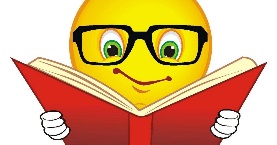 Profesor/ a:  Jessica Troncoso Díaz                                                                               Teléfono:986672289              Correo: jtroncoso@mlbombal.cl                                        Educadora Pie: Claudia CarrascoTeléfono:977581017              Correo: ccarrasco@mlbombal.clCurso:                               Semana: 14Unidad: Objetivo de la Clase:Indicaciones para el trabajo del estudiante:1.-  Antes de realizar las actividades , ver el siguiente video; ANTECESOR-SUCESORhttps://youtu.be/IslFh0Ce9t82.-Ahora en el debes escribir el antecesor y sucesor de los siguientes números:   ___  4  ___    ,  ___  2  ___  ,  ___  6  ___  ,  ___  7  ___   ,  ___9___  .3.- Hoy vamos a trabajar nuevamente en el cuaderno, pero ahora vamos a escribir el número que va al medio, recordemos que ayer vimos el antecesor y sucesor, ósea el que va a antes del número y después, yo hoy te voy a nombrar el que va a antes y después y tu vas a descubrir cuál es el  que va en el medio.Por ejemplo si te digo va el 1 ___  3, ¿qué número falta?  ¿Cuál es que va después del 1, a ver contemos 1, 2 y 3 Muy bien. Ahora te toca a ti2__4     3 __ 5  4 __ 6  5 __ 7  6 __8  7 __ 9  8 __104.- Hoy vamos a trabajar a realizar una recta numérica, para que me entiendas vamos a ver el siguiente videohttps://youtu.be/8mf5PRPMDb45.- Ahora en casa vamos a necesitar diferentes materiales ; papel lustre, lápices o plumones y una cuerda o lana , a continuación  las hojas de papel lustre las vas a doblar por la mitad y  vas a escribir los números del 1 al 20  en un solo lado, a continuación las vas a poner en la lana formando la recta numérica, recuerda poner los números de manera ordenada. Luego puedes sacar jugar sacar algunos números y ordenarlos nuevamente.6.- en nuestro cuaderno vamos a escribir la recta numérica desde el 0 al 20, sino te alcanza puedes agregar una hoja de cuaderno y pegarla.8.- Hoy vamos a trabajar con los números mayor, menor e igual.Para ello vamos a ver el siguiente videohttps://youtu.be/DaYOJ-JUdds9.- En el hogar  puedes confeccionar el cocodrilo , y utilizar los números de la recta numérica y jugar  a comer los números más grandes. Recuerda que estas usando los números mayor , menos e igual.